ISAE UNIVERSIDADUNIDAD TÉCNICA DE EVALUACIÓNDOCENCIA UNIVERSITARIA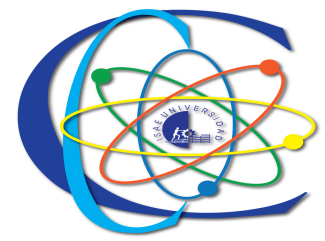 Proyecto N° 3   Diseño e implementación de un sistema de clasificación docente.Actividad N°18  Conformar la comisión de evaluación para la clasificación docente para la sede de Penonomé.Objetivos de la actividad:El  objetivo de esta actividad es siguiente:Contar con una suprema comisión de evaluación para la clasificación de los docentes en base a los criterios establecidos por ISAE Universidad  para establecer las  categorías.Fecha de  ejecución dela actividad:La actividad se realizó en el mes de diciembre de 2015. Lugar en que se ejecutó la actividad.La actividad se desarrolló en ISAE UNIVERSIDAD sede de Panamá.Responsables de la actividad.La actividad estuvo a cargo  de la unidad de Planificación Universitaria, la Dirección Académica y la Unidad Técnica de Evaluación.Participantes de la actividad.Los participantes en esta actividad fueron  la unidad de Planificación Universitaria, la Dirección Académica y la Unidad Técnica de Evaluación, y los coordinadores de carrera.Expectativas de la actividad:Se espera que con esta comisión se pueda realizar una gran labor de evaluación de forma prístina.Descripción de la actividad:La actividad consistió  en establecer la misión, propósitos, objetivos y funciones de la suprema comisión,  y establecer las singularidades del perfil de los comisionados, una vez realizado este paso se procedió a nombrar la comisión.Logros finales o resultados obtenidos dela actividad:Los logros obtenidos de esta actividad se verifican en que ISAE cuenta con una comisión de Evaluación para la clasificación docente, por Facultad.Elementos complementarios de la actividadEn el archivo adjunto presentamos los integrantes de la Suprema Comisión así como también los componentes de selección.MIEMBROS DE LA SUPREMA COMISIÓNLos miembros de la Suprema Comisión para la Evaluación de docentes por categoría son los siguientes:Fotos e imágenes del evento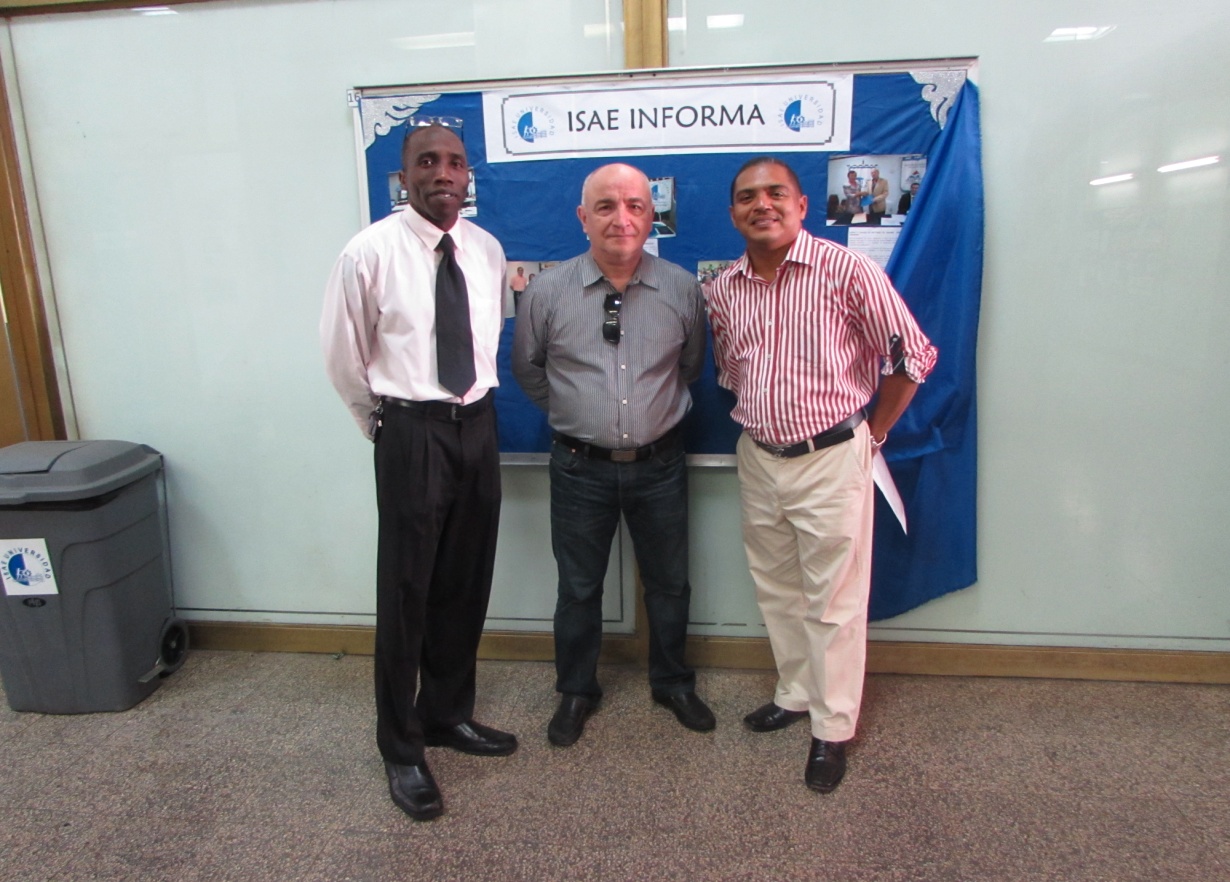 Fig. 1 El Conferencista Antonia Guisado junto al Profesor del curso Marco Welsh y el Coordinador de la Carrera de Informática  Mgter. Ernesto Sánchez Schultz.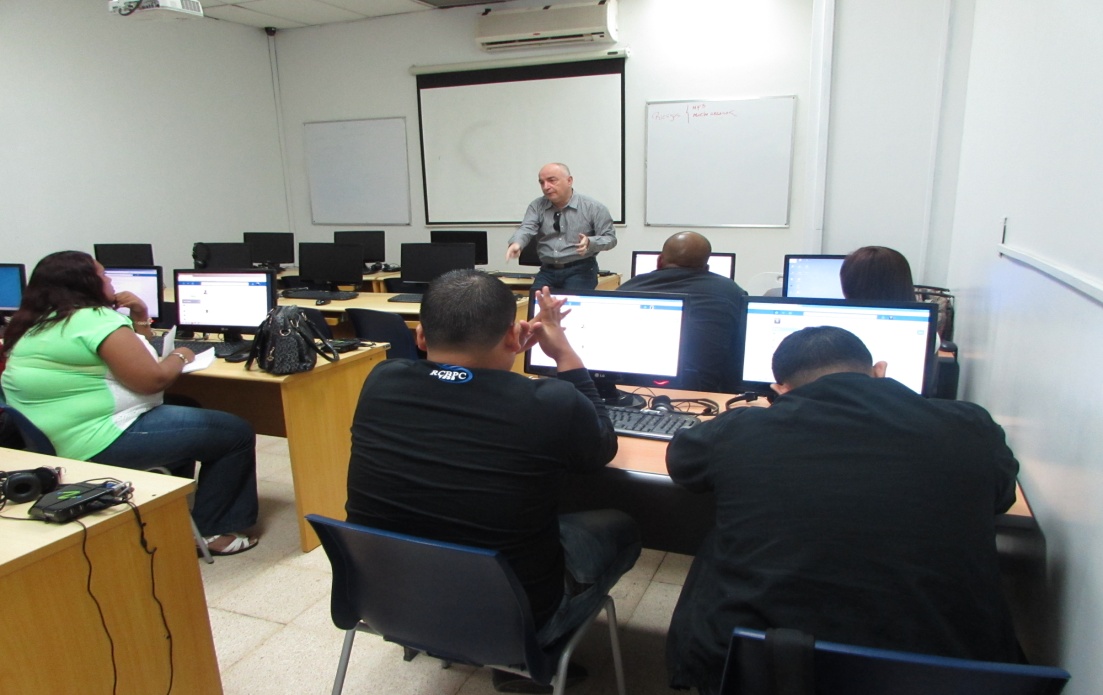 Fig. 2 El expositor Antonio Guisado con estudiantes  de Informática, Conferencia sobre Audito SisteFacultad de Ciencias de la Educación y Humanidades/InglésFacultad de Derecho y Ciencias PolíticasFacultad de Administración de Empresas y contabilidad/TurismoFacultad de Ciencias TecnológicasMitzela ArauzCintia GonzalesErnesto  SánchezLuis Pinzón Margriet RodriguezLibrada GuerraJulián PonceLuis PinzónArgelis  ArosemenaCelis OssesReynalda de ArrochaLuis PinzónMaría del P. GordónRené AtencioLuis Pinzón